October 6, 2011Gary A. JackAssistant General CounselDuquesne Light Company16th Floor, 411 Seventh AvenuePittsburgh, PA 15219Re:	Duquesne Light Company Conservation Service Provider Contract 	with EnerNOC, Inc.	Docket No. M-2009-2093217	Dear Mr. Jack:	This letter acknowledges that Commission staff have reviewed Duquesne Light Company’s (Duquesne) proposed Conservation Service Provider (CSP) contract with EnerNOC, Inc., filed with the Commission on September 7, 2011 for its Curtailable Load Program for Large Commercial and Industrial customers.	The Implementation Order, inter alia, required all Electric Distribution Companies (EDCs) subject to Act 129 to submit, for Commission review, all proposed contracts with CSPs.  The Commission may order modification of these proposed contracts.  66  C.S. § 2806.1(a)(8).  The Commission, in its Energy Efficiency and Conservation Program Implementation Order at Docket No. M-2008-2069887 (entered January 16, 2009), delegated its authority to review and approve CSP contracts to Commission Staff.	Duquesne is advised that the proposed CSP contract filed on September 7, 2011  is approved.  This approval does not constitute approval of any component of Duquesne’s Energy Efficiency and Conservation Plan.  Furthermore, we note that approval of this filing does not constitute a determination that such a filing is consistent with the public interest and that the associated costs or expenses are reasonable or prudent for the purposes of cost recovery.  These issues will be addressed by the Commission in any appropriate plan approval and cost recovery proceedings.Please direct any questions to Anthony J. Rametta, Energy Division Supervisor, Bureau of Technical Utility Services, at (717) 787-2359 or Patricia T. Wiedt, Assistant Counsel, Law Bureau, at (717) 787-5755.			Sincerely,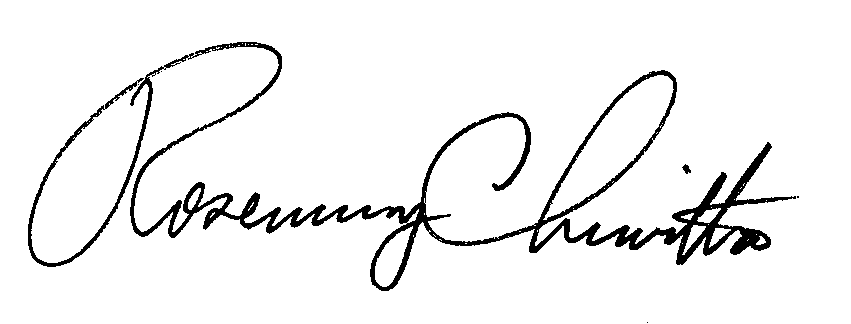 								Rosemary Chiavetta			Secretarycc:	Elaine McDonald, TUS	Anthony J. Rametta, TUS	Kriss Brown, Law Bureau	Patricia T. Wiedt, Law Bureau      	Kathy Aunkst, Secretary’s Bureau	Irwin A. Popowsky, Esquire, OCA	William R. Lloyd, Esquire, OSBA 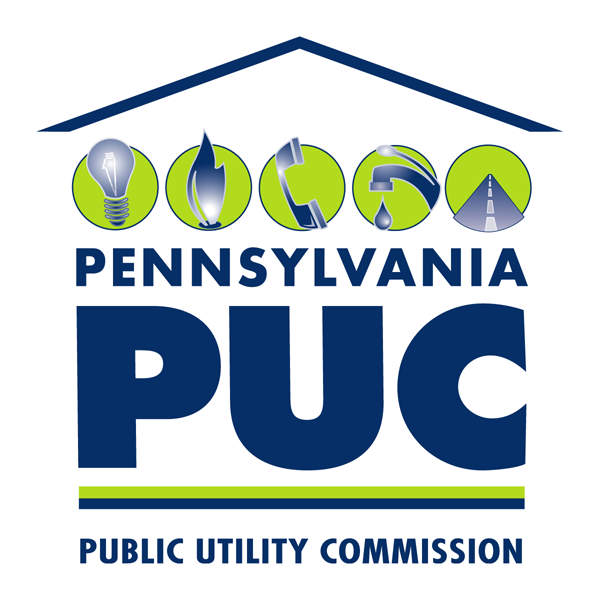  PUBLIC UTILITY COMMISSIONP.O. IN REPLY PLEASE REFER TO OUR FILEM-2009-2093217